Colegio República Argentina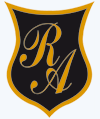       O’ Carrol   # 850-   Fono 72- 2230332              Rancagua                                                  Semana N°7Asignatura:Historia,  Geografía y Cs.  Sociales.   Curso: Octavo Año Básico             Correo: historiasusanar@gmail.com Fecha : Semana del 11 al 15 de Mayo 2020             Ordenes13@gmail.com 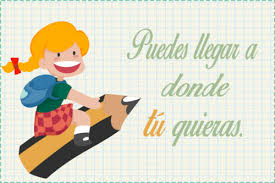 Introducción: Bienvenida a esta nueva clase de Historia, en  la clase anterior vimos algunas obras del Humanismo y el Renacimiento con sus principales exponentes, te recuerdas de Leonardo da Vince, te recuerdas de alguna obra de él, en el humanismo vimos a Erasmo Rotterdam con su obra. Elogió de la locura. Obra que trata de un examen satírico de las supersticiones y de las prácticas piadosas  de la Iglesia Católica. Responde la pregunta en forma oral: ¿Cómo se transmitió el conocimiento en la Edad Media? ¿Cómo se logró la transmisión de la información de manera tan acelerada y eficaz en esa época? ¿Sabes quién invento la imprenta? ¿Para qué sirve?Recuerda que las preguntas y respuestas de la guía las puedes escribir en tu cuaderno no es necesario imprimir.OA 2:Analizar el impacto de la imprenta en las nuevas ideas durante el Renacimiento por medio del análisis de fuente.Contenidos-El aporte de Johannes Gutenberg la Edad Moderna.- Impacto de la imprenta en la difusión del conocimiento y las ideas en la edad Moderna.-Comparar la sociedad medieval y moderna y el impacto que tuvo la imprenta en la ruptura religiosa, difusión del conocimiento y la revolución científica.Desarrolla  la guía de actividades, la guía de Tarea y después  para verificar tu aprendizaje puedes consultar el solucionario. Si presentas dudas debes escribir al correo que se encuentra en la parte de identificación de la profesora.Te invito a consultar la siguiente página web para Consolidar lo Aprendido.https://vimeo.com/401504297También utiliza el texto escolar págs.16,17 puedes descargarlo en la página del Ministerio de Educación.